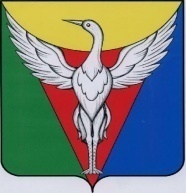 АДМИНИСТРАЦИЯ МАЯКСКОГО СЕЛЬСКОГО ПОСЕЛЕНИЯОКТЯБРЬСКОГО МУНИЦИПАЛЬНОГО РАЙОНАЧЕЛЯБИНСКОЙ ОБЛАСТИПОСТАНОВЛЕНИЕот  15.04.2022 г.  № 20В соответствии с постановлением Правительства Российской Федерации от 29 марта 2022 года № 505 «О приостановлении действия отдельных положений некоторых актов Правительства Российской Федерации и установлении размеров авансовых платежей при заключений государственных (муниципальных контрактов) в 2022 году» и в целях привидения нормативного правового акта в соответствие с действующим законодательством Российской Федерации, администрация Маякского сельского поселения Октябрьского муниципального района ПОСТАНОВЛЯЕТ:Приостановить до 31 декабря 2022 года включительно действие подпункта 2 пункта 3 постановления администрации Маякского сельского поселения от 28.12.2018г. № 53 «О мерах по обеспечению исполнения бюджета Маякского сельского поселения».Установить, что в 2022 году главные распорядители средств бюджета Маякского сельского поселения как получатели средств бюджета Маякского сельского поселения и подведомственные им получатели средств бюджета Маякского сельского поселения предусматривают в заключаемых ими договорах (муниципальных контрактах) на поставку товаров (выполнение работ, оказание услуг), средства на финансовое обеспечение которых: - подлежат в случаях, установленных в соответствии с бюджетным законодательством Российской Федерации, казначейскому сопровождению, - авансовые платежи в размере от 50 до 90 процентов суммы договора (муниципального контракта), но не более лимитов бюджетных обязательств, доведенных до получателей средств бюджета Маякского сельского поселения на указанные цели на соответствующий финансовый год; - не подлежат казначейскому сопровождению, - авансовые платежи в размере до 50 процентов суммы договора (муниципального контракта), но не более лимитов бюджетных обязательств, доведенных до получателей средств бюджета Маякского сельского поселения на указанные цели на соответствующий финансовый год. Настоящее постановление вступает в силу со дня подписания.Глава Маякского сельского поселения   							    Б.Я. Хатынов  								О приостановлении действий отдельных положений постановления администрации Маякского сельского поселения Октябрьского муниципального района от 28.12.2018г. №  53